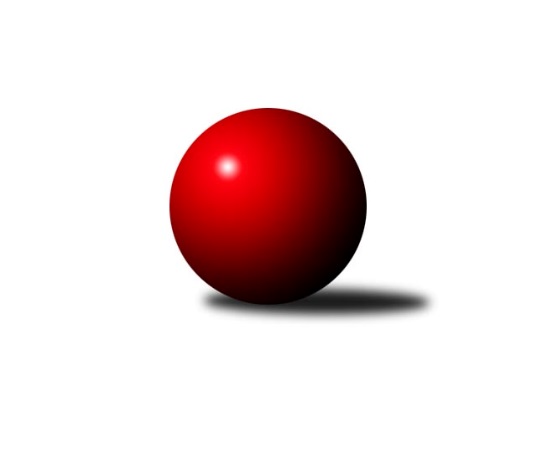 Č.2Ročník 2012/2013	22.9.2012Nejlepšího výkonu v tomto kole: 2595 dosáhli družstva: TJ Pozemstav Prostějov, TJ Sokol MohelniceKrajský přebor OL 2012/2013Výsledky 2. kolaSouhrnný přehled výsledků:KK PEPINO Bruntál	- SKK Jeseník ˝B˝	14:2	2302:2038		21.9.TJ Pozemstav Prostějov	- TJ Tatran Litovel	12:4	2595:2450		22.9.Spartak Přerov ˝C˝	- SK Olomouc Sigma MŽ	11:5	2567:2528		22.9.TJ Sokol Mohelnice	- KKŽ Šternberk ˝A˝	14:2	2595:2508		22.9.TJ Kovohutě Břidličná ˝A˝	- TJ Kovohutě Břidličná ˝B˝	14:2	2480:2394		22.9.KK Jiskra Rýmařov ˝B˝	- KK Zábřeh  ˝C˝	12:4	2510:2405		22.9.Tabulka družstev:	1.	TJ Pozemstav Prostějov	2	2	0	0	26 : 6 	 	 2575	4	2.	TJ Sokol Mohelnice	2	2	0	0	26 : 6 	 	 2545	4	3.	Spartak Přerov ˝C˝	2	2	0	0	23 : 9 	 	 2497	4	4.	TJ Kovohutě Břidličná ˝A˝	2	1	1	0	22 : 10 	 	 2441	3	5.	KK PEPINO Bruntál	2	1	1	0	22 : 10 	 	 2350	3	6.	TJ Tatran Litovel	2	1	0	1	18 : 14 	 	 2460	2	7.	KK Jiskra Rýmařov ˝B˝	2	1	0	1	16 : 16 	 	 2436	2	8.	TJ Kovohutě Břidličná ˝B˝	2	1	0	1	14 : 18 	 	 2434	2	9.	KK Zábřeh  ˝C˝	2	0	0	2	8 : 24 	 	 2413	0	10.	SK Olomouc Sigma MŽ	2	0	0	2	7 : 25 	 	 2478	0	11.	KKŽ Šternberk ˝A˝	2	0	0	2	6 : 26 	 	 2447	0	12.	SKK Jeseník ˝B˝	2	0	0	2	4 : 28 	 	 2205	0Podrobné výsledky kola:	 KK PEPINO Bruntál	2302	14:2	2038	SKK Jeseník ˝B˝	Richard Janalík	 	 194 	 225 		419 	 2:0 	 336 	 	161 	 175		Anna Smejkalová	František Ocelák	 	 224 	 182 		406 	 2:0 	 370 	 	194 	 176		Jaroslav Navrátil	Tomáš Janalík	 	 210 	 173 		383 	 2:0 	 292 	 	141 	 151		Eva Křapková	Martin Kaduk	 	 175 	 193 		368 	 2:0 	 337 	 	159 	 178		Michal Juráš	Lukáš Janalík	 	 185 	 161 		346 	 0:2 	 371 	 	174 	 197		Jaromíra Smejkalová	Josef Novotný	 	 187 	 193 		380 	 2:0 	 332 	 	148 	 184		Jana Fouskovározhodčí: Nejlepší výkon utkání: 419 - Richard Janalík	 TJ Pozemstav Prostějov	2595	12:4	2450	TJ Tatran Litovel	Jan Stískal	 	 233 	 212 		445 	 2:0 	 439 	 	230 	 209		Pavel Pěruška	Josef Jurda	 	 241 	 232 		473 	 2:0 	 437 	 	235 	 202		Tomáš Truxa	Josef Čapka	 	 237 	 205 		442 	 2:0 	 331 	 	169 	 162		Vlastimil Kozák	Martin Zaoral	 	 234 	 193 		427 	 2:0 	 415 	 	223 	 192		Ludvík Vymazal	Stanislav Feike	 	 202 	 186 		388 	 0:2 	 390 	 	214 	 176		Luboš Blinka	Miroslav Plachý	 	 207 	 213 		420 	 0:2 	 438 	 	211 	 227		Jaromír Janošecrozhodčí: Nejlepší výkon utkání: 473 - Josef Jurda	 Spartak Přerov ˝C˝	2567	11:5	2528	SK Olomouc Sigma MŽ	Jiří Kohoutek	 	 238 	 229 		467 	 1:1 	 467 	 	230 	 237		Břetislav Sobota	Václav Pumprla	 	 204 	 227 		431 	 2:0 	 385 	 	194 	 191		Pavel Jüngling	Libor Daňa	 	 202 	 205 		407 	 0:2 	 445 	 	217 	 228		Jiří Malíšek	Jiří Hradílek	 	 205 	 215 		420 	 2:0 	 413 	 	205 	 208		Jiří Baslar	Jan Lenhart *1	 	 179 	 204 		383 	 0:2 	 418 	 	203 	 215		Miroslav Hyc	David Janušík	 	 235 	 224 		459 	 2:0 	 400 	 	192 	 208		František Baslarrozhodčí: střídání: *1 od 51. hodu Rostislav PetříkNejlepšího výkonu v tomto utkání: 467 kuželek dosáhli: Jiří Kohoutek, Břetislav Sobota	 TJ Sokol Mohelnice	2595	14:2	2508	KKŽ Šternberk ˝A˝	Dagmar Jílková	 	 213 	 219 		432 	 2:0 	 406 	 	222 	 184		Václav Šubert	Tomáš Potácel	 	 211 	 217 		428 	 2:0 	 424 	 	204 	 220		Pavel Ďuriš	Zdeněk Šebesta	 	 228 	 214 		442 	 2:0 	 378 	 	179 	 199		Jaromír Vémola	Jaroslav Jílek	 	 210 	 208 		418 	 2:0 	 405 	 	205 	 200		Emil Pick	Rostislav Krejčí	 	 224 	 220 		444 	 2:0 	 430 	 	217 	 213		Zdeněk Vojáček	Ludovít Kumi	 	 242 	 189 		431 	 0:2 	 465 	 	234 	 231		Jindřích Gavendarozhodčí: Nejlepší výkon utkání: 465 - Jindřích Gavenda	 TJ Kovohutě Břidličná ˝A˝	2480	14:2	2394	TJ Kovohutě Břidličná ˝B˝	Jiří Večeřa	 	 207 	 196 		403 	 0:2 	 428 	 	203 	 225		Zdeněk Fiury st. st.	Ivo Mrhal st.	 	 210 	 206 		416 	 2:0 	 392 	 	194 	 198		Vladimír Štrbík	Leoš Řepka	 	 217 	 198 		415 	 2:0 	 387 	 	194 	 193		Petr Otáhal	Jan Doseděl	 	 211 	 217 		428 	 2:0 	 416 	 	222 	 194		Zdeněk Chmela ml.	Tomáš Fiury	 	 198 	 214 		412 	 2:0 	 384 	 	178 	 206		Zdeněk Fiury ml.	Jiří Procházka	 	 191 	 215 		406 	 2:0 	 387 	 	199 	 188		Josef Veselýrozhodčí: Nejlepšího výkonu v tomto utkání: 428 kuželek dosáhli: Zdeněk Fiury st. st., Jan Doseděl	 KK Jiskra Rýmařov ˝B˝	2510	12:4	2405	KK Zábřeh  ˝C˝	Marek Hampl	 	 187 	 222 		409 	 2:0 	 394 	 	194 	 200		Hana Ollingerová	Jiří Polášek	 	 208 	 196 		404 	 0:2 	 420 	 	211 	 209		Jan Kolář	Rudolf Starchoň	 	 212 	 220 		432 	 2:0 	 363 	 	191 	 172		Věra Urbášková *1	Josef Mikeska	 	 199 	 209 		408 	 0:2 	 449 	 	212 	 237		Antonín Guman	Martin Mikeska	 	 208 	 239 		447 	 2:0 	 377 	 	177 	 200		František Langer	Petr Chlachula	 	 208 	 202 		410 	 2:0 	 402 	 	199 	 203		Jiří Srovnalrozhodčí: střídání: *1 od 50. hodu Jiří KarafiátNejlepší výkon utkání: 449 - Antonín GumanPořadí jednotlivců:	jméno hráče	družstvo	celkem	plné	dorážka	chyby	poměr kuž.	Maximum	1.	Jindřích Gavenda 	KKŽ Šternberk ˝A˝	450.00	304.5	145.5	2.0	2/2	(465)	2.	Josef Čapka 	TJ Pozemstav Prostějov	442.50	300.5	142.0	9.5	2/2	(443)	3.	David Janušík 	Spartak Přerov ˝C˝	439.00	287.0	152.0	6.0	2/2	(459)	4.	Martin Mikeska 	KK Jiskra Rýmařov ˝B˝	437.50	295.5	142.0	2.5	2/2	(447)	5.	Jan Kolář 	KK Zábřeh  ˝C˝	432.00	287.0	145.0	4.5	2/2	(444)	6.	Pavel Pěruška 	TJ Tatran Litovel	432.00	301.0	131.0	4.0	2/2	(439)	7.	Břetislav Sobota 	SK Olomouc Sigma MŽ	431.50	297.0	134.5	2.5	2/2	(467)	8.	Miroslav Plachý 	TJ Pozemstav Prostějov	430.00	302.5	127.5	8.0	2/2	(440)	9.	Ludovít Kumi 	TJ Sokol Mohelnice	428.00	296.0	132.0	8.5	2/2	(431)	10.	Tomáš Potácel 	TJ Sokol Mohelnice	426.00	301.5	124.5	6.0	2/2	(428)	11.	Zdeněk Fiury st.  st.	TJ Kovohutě Břidličná ˝B˝	424.00	289.0	135.0	3.5	1/1	(428)	12.	Zdeněk Šebesta 	TJ Sokol Mohelnice	424.00	293.0	131.0	5.5	2/2	(442)	13.	Martin Zaoral 	TJ Pozemstav Prostějov	424.00	304.0	120.0	6.5	2/2	(427)	14.	Zdeněk Vojáček 	KKŽ Šternberk ˝A˝	421.50	290.0	131.5	6.0	2/2	(430)	15.	Tomáš Truxa 	TJ Tatran Litovel	420.00	300.5	119.5	8.0	2/2	(437)	16.	Jiří Malíšek 	SK Olomouc Sigma MŽ	419.00	285.5	133.5	4.5	2/2	(445)	17.	Pavel Ďuriš 	KKŽ Šternberk ˝A˝	418.50	287.0	131.5	5.5	2/2	(424)	18.	Jaromír Janošec 	TJ Tatran Litovel	416.50	284.0	132.5	3.5	2/2	(438)	19.	Jiří Kohoutek 	Spartak Přerov ˝C˝	415.50	292.5	123.0	6.0	2/2	(467)	20.	Petr Chlachula 	KK Jiskra Rýmařov ˝B˝	415.00	276.5	138.5	5.0	2/2	(420)	21.	Zdeněk Chmela  ml.	TJ Kovohutě Břidličná ˝B˝	414.50	286.0	128.5	2.5	1/1	(416)	22.	Jan Doseděl 	TJ Kovohutě Břidličná ˝A˝	414.00	283.0	131.0	2.0	1/1	(428)	23.	Libor Daňa 	Spartak Přerov ˝C˝	414.00	286.5	127.5	6.5	2/2	(421)	24.	Dagmar Jílková 	TJ Sokol Mohelnice	413.00	298.0	115.0	11.5	2/2	(432)	25.	Josef Mikeska 	KK Jiskra Rýmařov ˝B˝	412.50	284.0	128.5	6.0	2/2	(417)	26.	Tomáš Fiury 	TJ Kovohutě Břidličná ˝A˝	412.00	271.0	141.0	2.0	1/1	(412)	27.	Čestmír Řepka 	TJ Kovohutě Břidličná ˝A˝	412.00	278.0	134.0	3.0	1/1	(412)	28.	Václav Pumprla 	Spartak Přerov ˝C˝	412.00	285.5	126.5	6.0	2/2	(431)	29.	Pavel Jüngling 	SK Olomouc Sigma MŽ	412.00	289.5	122.5	10.0	2/2	(439)	30.	Miroslav Hyc 	SK Olomouc Sigma MŽ	410.00	288.0	122.0	6.0	2/2	(418)	31.	František Baslar 	SK Olomouc Sigma MŽ	407.50	273.0	134.5	6.5	2/2	(415)	32.	Jiří Večeřa 	TJ Kovohutě Břidličná ˝A˝	407.50	288.5	119.0	4.5	1/1	(412)	33.	Zdeněk Fiury  ml.	TJ Kovohutě Břidličná ˝B˝	406.50	279.0	127.5	5.5	1/1	(429)	34.	Leoš Řepka 	TJ Kovohutě Břidličná ˝A˝	406.00	285.0	121.0	7.0	1/1	(415)	35.	Vladimír Štrbík 	TJ Kovohutě Břidličná ˝B˝	404.50	278.5	126.0	5.5	1/1	(417)	36.	František Ocelák 	KK PEPINO Bruntál	403.50	280.0	123.5	3.0	2/2	(406)	37.	Jaroslav Jílek 	TJ Sokol Mohelnice	403.50	292.0	111.5	8.0	2/2	(418)	38.	Josef Novotný 	KK PEPINO Bruntál	403.00	277.0	126.0	4.5	2/2	(426)	39.	Ivo Mrhal  st.	TJ Kovohutě Břidličná ˝A˝	401.00	281.0	120.0	6.5	1/1	(416)	40.	Jiří Procházka 	TJ Kovohutě Břidličná ˝A˝	400.00	276.0	124.0	6.0	1/1	(406)	41.	Petr Otáhal 	TJ Kovohutě Břidličná ˝B˝	399.00	275.0	124.0	4.0	1/1	(411)	42.	Jiří Baslar 	SK Olomouc Sigma MŽ	398.00	283.5	114.5	7.5	2/2	(413)	43.	Jiří Srovnal 	KK Zábřeh  ˝C˝	391.50	272.0	119.5	7.5	2/2	(402)	44.	Tomáš Janalík 	KK PEPINO Bruntál	390.00	277.0	113.0	5.0	2/2	(397)	45.	František Langer 	KK Zábřeh  ˝C˝	389.00	278.0	111.0	12.0	2/2	(401)	46.	Jaromíra Smejkalová 	SKK Jeseník ˝B˝	387.00	268.0	119.0	6.5	2/2	(403)	47.	Josef Veselý 	TJ Kovohutě Břidličná ˝B˝	387.00	282.0	105.0	8.0	1/1	(387)	48.	Marek Hampl 	KK Jiskra Rýmařov ˝B˝	385.50	283.5	102.0	12.0	2/2	(409)	49.	Miloslav Krchov 	TJ Kovohutě Břidličná ˝B˝	383.00	274.0	109.0	7.0	1/1	(383)	50.	Martin Kaduk 	KK PEPINO Bruntál	382.50	268.5	114.0	6.5	2/2	(397)	51.	Lukáš Janalík 	KK PEPINO Bruntál	379.00	268.5	110.5	5.5	2/2	(412)	52.	Václav Šubert 	KKŽ Šternberk ˝A˝	376.50	270.5	106.0	10.5	2/2	(406)	53.	Jana Fousková 	SKK Jeseník ˝B˝	357.50	247.5	110.0	11.0	2/2	(383)	54.	Eva Křapková 	SKK Jeseník ˝B˝	340.50	227.5	113.0	13.5	2/2	(389)		Josef Jurda 	TJ Pozemstav Prostějov	473.00	306.0	167.0	4.0	1/2	(473)		Iveta Krejčová 	TJ Sokol Mohelnice	457.00	296.0	161.0	3.0	1/2	(457)		Antonín Guman 	KK Zábřeh  ˝C˝	449.00	299.0	150.0	5.0	1/2	(449)		Jan Stískal 	TJ Pozemstav Prostějov	445.00	320.0	125.0	8.0	1/2	(445)		Rostislav Krejčí 	TJ Sokol Mohelnice	444.00	319.0	125.0	6.0	1/2	(444)		Eva Růžičková 	TJ Pozemstav Prostějov	435.00	312.0	123.0	6.0	1/2	(435)		Miroslav Sigmund 	TJ Tatran Litovel	432.00	273.0	159.0	7.0	1/2	(432)		Rudolf Starchoň 	KK Jiskra Rýmařov ˝B˝	432.00	298.0	134.0	7.0	1/2	(432)		Jiří Kráčmar 	TJ Tatran Litovel	424.00	299.0	125.0	7.0	1/2	(424)		Karel Kučera 	SKK Jeseník ˝B˝	422.00	269.0	153.0	5.0	1/2	(422)		Martin Zavacký 	SKK Jeseník ˝B˝	421.00	298.0	123.0	9.0	1/2	(421)		Jiří Hradílek 	Spartak Přerov ˝C˝	420.00	303.0	117.0	10.0	1/2	(420)		Richard Janalík 	KK PEPINO Bruntál	419.00	277.0	142.0	7.0	1/2	(419)		Tomáš Dražil 	KK Zábřeh  ˝C˝	418.00	286.0	132.0	7.0	1/2	(418)		Jan Lenhart 	Spartak Přerov ˝C˝	415.00	276.0	139.0	6.0	1/2	(415)		Ludvík Vymazal 	TJ Tatran Litovel	415.00	290.0	125.0	5.0	1/2	(415)		Rostislav Petřík 	Spartak Přerov ˝C˝	414.00	292.0	122.0	2.0	1/2	(414)		Roman Rolenc 	TJ Pozemstav Prostějov	408.00	282.0	126.0	5.0	1/2	(408)		Václav Kovařík 	TJ Pozemstav Prostějov	407.00	284.0	123.0	8.0	1/2	(407)		Emil Pick 	KKŽ Šternberk ˝A˝	405.00	288.0	117.0	11.0	1/2	(405)		Václav Gřešek 	KKŽ Šternberk ˝A˝	404.00	270.0	134.0	7.0	1/2	(404)		Jiří Polášek 	KK Jiskra Rýmařov ˝B˝	404.00	283.0	121.0	6.0	1/2	(404)		Jan Korner 	KK Zábřeh  ˝C˝	395.00	270.0	125.0	5.0	1/2	(395)		Hana Ollingerová 	KK Zábřeh  ˝C˝	394.00	280.0	114.0	11.0	1/2	(394)		Jaroslav Ďulík 	TJ Tatran Litovel	391.00	269.0	122.0	10.0	1/2	(391)		Luboš Blinka 	TJ Tatran Litovel	390.00	291.0	99.0	13.0	1/2	(390)		Stanislav Feike 	TJ Pozemstav Prostějov	388.00	282.0	106.0	11.0	1/2	(388)		Věra Urbášková 	KK Zábřeh  ˝C˝	382.00	252.0	130.0	7.0	1/2	(382)		Michal Ihnát 	KK Jiskra Rýmařov ˝B˝	382.00	258.0	124.0	3.0	1/2	(382)		Jaromír Vémola 	KKŽ Šternberk ˝A˝	378.00	282.0	96.0	11.0	1/2	(378)		Jiří Pospíšil 	KKŽ Šternberk ˝A˝	373.00	250.0	123.0	7.0	1/2	(373)		Jaroslav Navrátil 	SKK Jeseník ˝B˝	370.00	247.0	123.0	12.0	1/2	(370)		Pavel Dvořák 	KK PEPINO Bruntál	365.00	259.0	106.0	11.0	1/2	(365)		Radomila Janoudová 	SKK Jeseník ˝B˝	354.00	255.0	99.0	17.0	1/2	(354)		Michal Juráš 	SKK Jeseník ˝B˝	337.00	241.0	96.0	10.0	1/2	(337)		Anna Smejkalová 	SKK Jeseník ˝B˝	336.00	239.0	97.0	13.0	1/2	(336)		Vlastimil Kozák 	TJ Tatran Litovel	331.00	253.0	78.0	21.0	1/2	(331)Sportovně technické informace:Starty náhradníků:registrační číslo	jméno a příjmení 	datum startu 	družstvo	číslo startu
Hráči dopsaní na soupisku:registrační číslo	jméno a příjmení 	datum startu 	družstvo	Program dalšího kola:3. kolo26.9.2012	st	17:00	TJ Tatran Litovel - Spartak Přerov ˝C˝	28.9.2012	pá	16:30	TJ Kovohutě Břidličná ˝B˝ - KK PEPINO Bruntál	28.9.2012	pá	17:00	SK Olomouc Sigma MŽ - TJ Sokol Mohelnice	28.9.2012	pá	17:00	SKK Jeseník ˝B˝ - TJ Pozemstav Prostějov	29.9.2012	so	12:00	KK Zábřeh  ˝C˝ - TJ Kovohutě Břidličná ˝A˝	29.9.2012	so	13:00	KKŽ Šternberk ˝A˝ - KK Jiskra Rýmařov ˝B˝	Nejlepší šestka kola - absolutněNejlepší šestka kola - absolutněNejlepší šestka kola - absolutněNejlepší šestka kola - absolutněNejlepší šestka kola - dle průměru kuželenNejlepší šestka kola - dle průměru kuželenNejlepší šestka kola - dle průměru kuželenNejlepší šestka kola - dle průměru kuželenNejlepší šestka kola - dle průměru kuželenPočetJménoNázev týmuVýkonPočetJménoNázev týmuPrůměr (%)Výkon1xJosef JurdaProstějov4731xJosef JurdaProstějov112.74731xBřetislav SobotaSigma MŽ4671xRichard JanalíkPEPINO111.944191xJiří KohoutekSp.Přerov C4671xJiří KohoutekSp.Přerov C109.444672xJindřích GavendaŠternberk A4651xBřetislav SobotaSigma MŽ109.444671xDavid JanušíkSp.Přerov C4591xAntonín GumanZábřeh C109.034491xAntonín GumanZábřeh C4491xMartin MikeskaRýmařov B108.54447